ПРОЕКТПринято на сессииСовета депутатов ____________Р Е Ш Е Н И Еот ___________ 2023 г.                            рп. Усть-Абакан                                         №  ________О внесении изменений в решение Совета депутатов Усть-Абаканского района Республики Хакасия от 29.03.2018 № 13«Об утверждении Генерального плана и Правил землепользования и застройки Калининского сельсовета Усть-Абаканского района Республики Хакасия»В соответствии со статьями 14, 15 Федерального закона от 06.10.2003 № 131-ФЗ «Об общих принципах организации местного самоуправления в Российской Федерации», статьями 24, 31 - 33 Градостроительного кодекса Российской Федерации, на основании ходатайства Главы Усть-Абаканского района, руководствуясь статьей 23 Устава муниципального образования Усть-Абаканский район, Совет депутатов Усть-Абаканского района Республики ХакасияРЕШИЛ:1. Внести изменения в графическую часть Генерального плана Калининского сельсовета Республики Хакасия (карту функциональных зон), утвержденного решением Совета депутатов Усть-Абаканского района Республики Хакасия от 29.03.2018 № 13 «Об утверждении Генерального плана и Правил землепользования и застройки Калининского сельсовета Усть-Абаканского района Республики Хакасия», изменив вид функциональной зоны согласно приложению 1 к настоящему решению:1.1. функциональную зону «сельскохозяйственные угодья в составе земель сельскохозяйственного назначения» на зону «зона занятая объектами сельскохозяйственного назначения (животноводство)» в отношении земельного участка с кадастровым номером 19:10:050304:136, расположенного по адресу: Республика Хакасия, Усть-Абаканский район, ЗАО «Шебаевское», в 5,7 км юго-западнее с. Калинино, поле 314 га, участок №4, земельного участка с кадастровым номером 19:10:050304:81, расположенного по адресу: Республика Хакасия, р-н Усть-Абаканский, ЗАО «Шебаевское», в 7 км юго-западнее с. Калинино, поле 230 га.2. Внести изменения в графическую часть Правил землепользования и застройки плана Калининского сельсовета Республики Хакасия (схема градостроительного зонирования), утвержденного решением Совета депутатов Усть-Абаканского района Республики Хакасия от 29.03.2018 № 13 «Об утверждении Генерального плана и Правил землепользования и застройки Калининского сельсовета Усть-Абаканского района Республики Хакасия», изменив территориальную зону, согласно приложению 2 к настоящему решению:2.1. территориальную зону «СХН – сельскохозяйственные угодья в составе земель сельскохозяйственного назначения» на зону «Сх3О - зона занятая объектами сельскохозяйственного назначения (животноводство)» в отношении земельного участка с кадастровым номером 19:10:050304:136, расположенного по адресу: Республика Хакасия, Усть-Абаканский район, ЗАО «Шебаевское», в 5,7 км юго-западнее с. Калинино, поле 314 га, участок №4, земельного участка с кадастровым номером 19:10:050304:81, расположенного по адресу: Республика Хакасия, р-н Усть-Абаканский, ЗАО «Шебаевское», в 7 км юго-западнее с. Калинино, поле 230 га.3. Настоящее решение вступает в силу после его официального опубликования в газете «Усть-Абаканские известия официальные».4. Направить настоящее решение для подписания и опубликования в газете «Усть-Абаканские известия официальные» Главе Усть-Абаканского района 
Е.В. Егоровой.Председатель Совета депутатов		          			ГлаваУсть-Абаканского района                               			Усть-Абаканского района___________ Е.Н. Баравлева			           ___________ Е.В. Егорова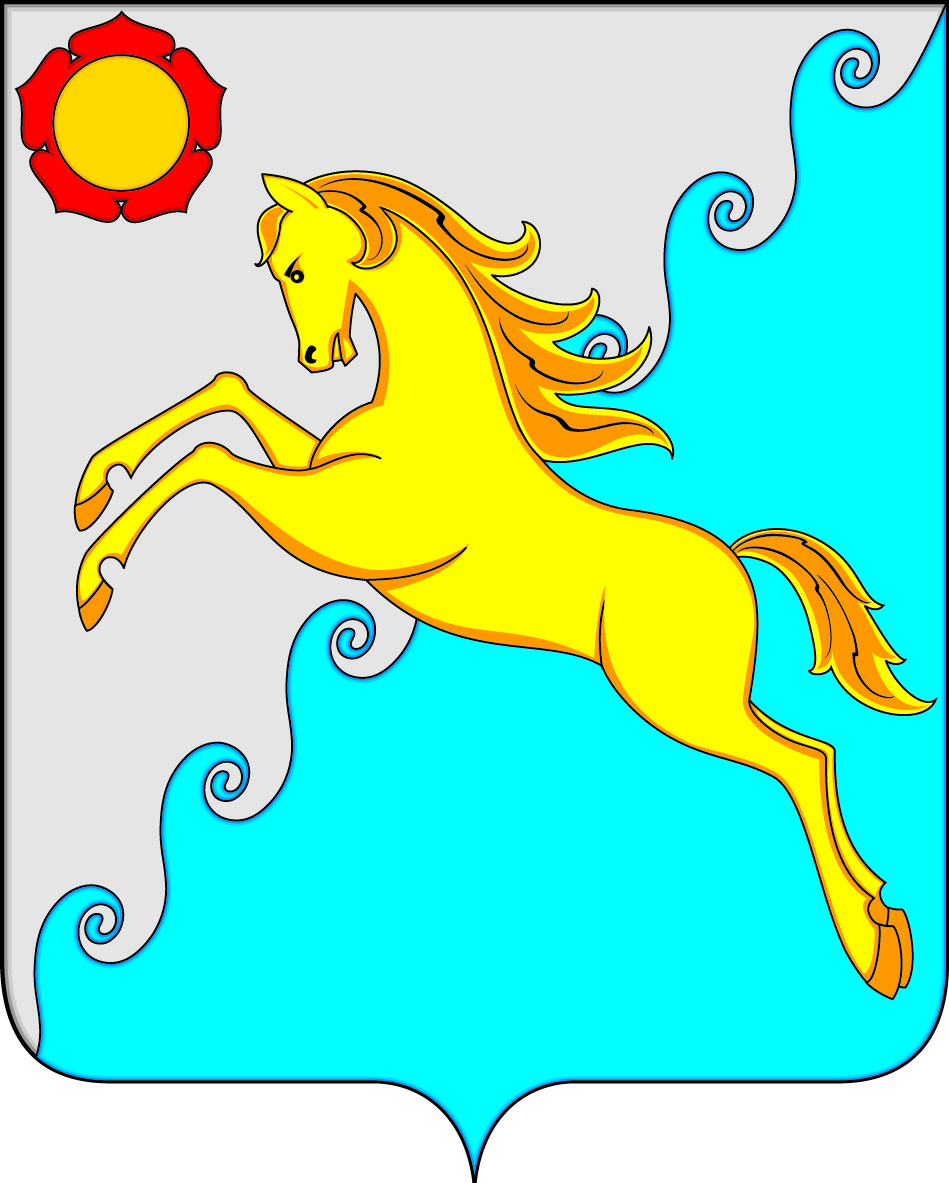 СОВЕТ ДЕПУТАТОВ  УСТЬ-АБАКАНСКОГО РАЙОНА РЕСПУБЛИКИ ХАКАСИЯ